Weitere Aufgaben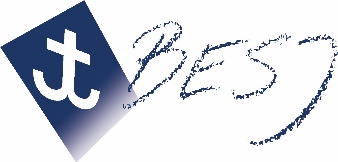 Semesterprogramm - Thema „Gemeinschaft stärken“Semesterprogramm - Thema „Gemeinschaft stärken“Erstellt von: Semesterprogramm - Thema „Gemeinschaft stärken“Semesterprogramm - Thema „Gemeinschaft stärken“Planungszeitraum:Anzahl / Alter TNTotal: ……	davon Girls: ……		Boys: ……Total: ……	davon Girls: ……		Boys: ……Total: ……	davon Girls: ……		Boys: ……Zusammensetzung der Gruppe (Gemeindebezug, soziale Schichten etc.)Ziel für die TNZiel für die TNWir wollen als Teenieclub mehr zu einer Einheit werden.Wir wollen als Teenieclub mehr zu einer Einheit werden.Wir wollen als Teenieclub mehr zu einer Einheit werden.Wir wollen als Teenieclub mehr zu einer Einheit werden.Wir wollen als Teenieclub mehr zu einer Einheit werden.Wir wollen als Teenieclub mehr zu einer Einheit werden.Wir wollen als Teenieclub mehr zu einer Einheit werden.Geistliches Konzept (GK)Geistliches Konzept (GK)Geistliches Konzept (GK)Geistliches Konzept (GK)Geistliches Konzept (GK)ProgrammProgrammProgrammBesonderesDatumBibelstelleThema/Inhalt/evtl. HauptaussageThema/Inhalt/evtl. HauptaussageWerAktivitätAktivitätWerAbw Leiter, InfosZeugnisLeben als Christ
Zeugnis eines Leiters: Was hat ihn an Jesus fasziniert, warum folgt er Jesus nach und was hat diese Beziehung für Auswirkungen auf sein Leben?Leben als Christ
Zeugnis eines Leiters: Was hat ihn an Jesus fasziniert, warum folgt er Jesus nach und was hat diese Beziehung für Auswirkungen auf sein Leben?Schlauchbootfahrt
Flussfahrt mit abschliessendem Grillieren und Baden (Kennenlernen, Gemeinschaft)Schlauchbootfahrt
Flussfahrt mit abschliessendem Grillieren und Baden (Kennenlernen, Gemeinschaft)Sicherheit auf dem Wasser (https://www.bfu.ch/de/ratgeber/gummiboot-fahren-boeoetlen) Mt 14,26, Jh 18.15, Mt 26,33, Mt 26,47Ein Querulant?!
Petrus, ein Fall für sich: mutig, risikofreudig, kämpferisch, selbstüberschätzendEin Querulant?!
Petrus, ein Fall für sich: mutig, risikofreudig, kämpferisch, selbstüberschätzendRiesendomino
Grosses Domino aufstellen (z.B. Logo vom TC oder eine Kettenreaktion)  zwischen Mut und SelbstüberschätzungRiesendomino
Grosses Domino aufstellen (z.B. Logo vom TC oder eine Kettenreaktion)  zwischen Mut und SelbstüberschätzungDominosteine mieten (https://dominostein.ch/wpmr/miete/)Ruth 1,15-19Ein hoffnungsloser Fall?
Ruth hält zu Noomi und integriert sich ins Volk Israel  Ist die Gemeinde dein Zuhause?Ein hoffnungsloser Fall?
Ruth hält zu Noomi und integriert sich ins Volk Israel  Ist die Gemeinde dein Zuhause?Riesen-Chügelibahn
Mit Kartonröhren eine Riesen-Chügelibahn in der Gemeinde bauen  ein Leben voller auf und absRiesen-Chügelibahn
Mit Kartonröhren eine Riesen-Chügelibahn in der Gemeinde bauen  ein Leben voller auf und absLebensberichtMehr Respekt bitte!
Erlebnisbericht eines Seniors / einer Seniorin (z.B. ehem. Missionar/-in), wie die Person aufgewachsen, Jesus kennengelernt und erlebt hat in ihrem LebenMehr Respekt bitte!
Erlebnisbericht eines Seniors / einer Seniorin (z.B. ehem. Missionar/-in), wie die Person aufgewachsen, Jesus kennengelernt und erlebt hat in ihrem LebenBesuch
Zeugnisabend mit Dessert bei einer Seniorin / einem Senioren der Gemeinde  Teens lernen das Leben eines Seniors kennen (Vernetzung)Besuch
Zeugnisabend mit Dessert bei einer Seniorin / einem Senioren der Gemeinde  Teens lernen das Leben eines Seniors kennen (Vernetzung)Geistliches Konzept (GK)Geistliches Konzept (GK)Geistliches Konzept (GK)Geistliches Konzept (GK)ProgrammProgrammBesonderesDatumBibelstelleThema/Inhalt/evtl. HauptaussageWerAktivitätWerAbw. Leiter, Infos (kein Input)„Doofe Eltern?“
Teenies lernen bei ihren Besuchen die Eltern anderer kennen und tauschen am Schluss aus.Elterntausch
2-3 Teenies sind bei Eltern anderer Teenies zu je einem von 3 Abendessen-Gängen eingeladen (Wechsel nach jedem Gang)  Abschluss mit Austausch1. Sam 17,1-51Fokussiert
Was machte David so „stark“ gegen Goliath? Es ist sein Fokus auf seinen Gott und nicht auf das „Problem“.Pyramidenturnier
Teenies kämpfen in versch. Zielspielen gegeneinander und versuchen, die Sieger-Spitze zu erreichen.Ranglisten-Turnier: https://www.sportunterricht.ch/Planung/turnierformen.php Hebr 4,12-13Offenbart
Gott ist nichts verborgen und sein Wort deckt aufSamlichlaus
Chlaustreffen mit einem andern TC zusammen. Dabei werden witzige Geschichten aus den beiden TC’s vom Klaus weitergegeben (nicht von einzelnen Teenies)Lk 2,1-20Weihnachtsgeschichte
Input von Flüchtling: Was bedeutet Weihnachten für ihn / sie?Weihnachtsfeier
Teenies kochen für die Flüchtlingsfamilie und feiern mit ihnen Weihnachten  evtl. auch miteinander (kulturübergreifend) TerminWerTerminWer Programm-Handzettel / Flyer für TN gestalten Programm-Handzettel / Flyer an TN verteilen Programm auf Homepage aufschalten Info für Gemeindebrief / Gemeinde-Homepage